POBARVAJ SLIČICE, IZREŽI JIH, POSTAVI JIH V PRAVILNI VRSTNI RED IN JIH NALEPI V ZVEZEK. 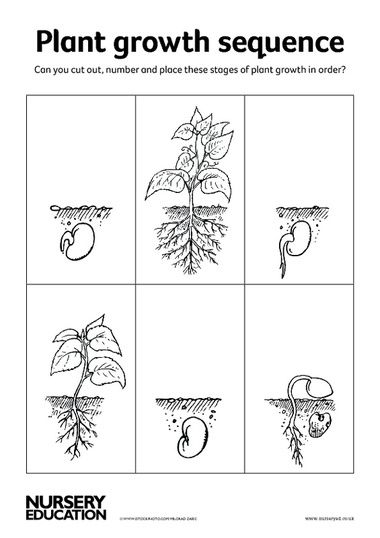 